INDICAÇÃO Nº 137/2019Sugere ao Poder Executivo Municipal, e aos órgãos competentes, proceda reparos no parque infantil do Bairro Residencial Furlan;Excelentíssimo Senhor Prefeito Municipal,   Nos termos do Art. 108 do Regimento Interno desta Casa de Leis, dirijo-me a Vossa Excelência para sugerir que, por intermédio do Setor competente, proceda reparos no parque infantil localizado na Rua João Benedito de Oliveira no Bairro Residencial Furlan.Justificativa:Este vereador foi procurado por diversas munícipes solicitando reparos no parque infantil do referido bairro. Informaram que o gira-gira foi retirado há mais de 30 dias e não foi colocado novamente, deixando o suporte de cimento do brinquedo exposto com riscos de acidentes para as crianças.Por isso, solicitamos com urgência que sejam realizados os devidos reparos no parque.Plenário “Dr. Tancredo Neves”, 10 de Janeiro de 2019.Marcos Antonio Rosado Marçal“Marcos Rosado”-vereador-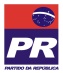 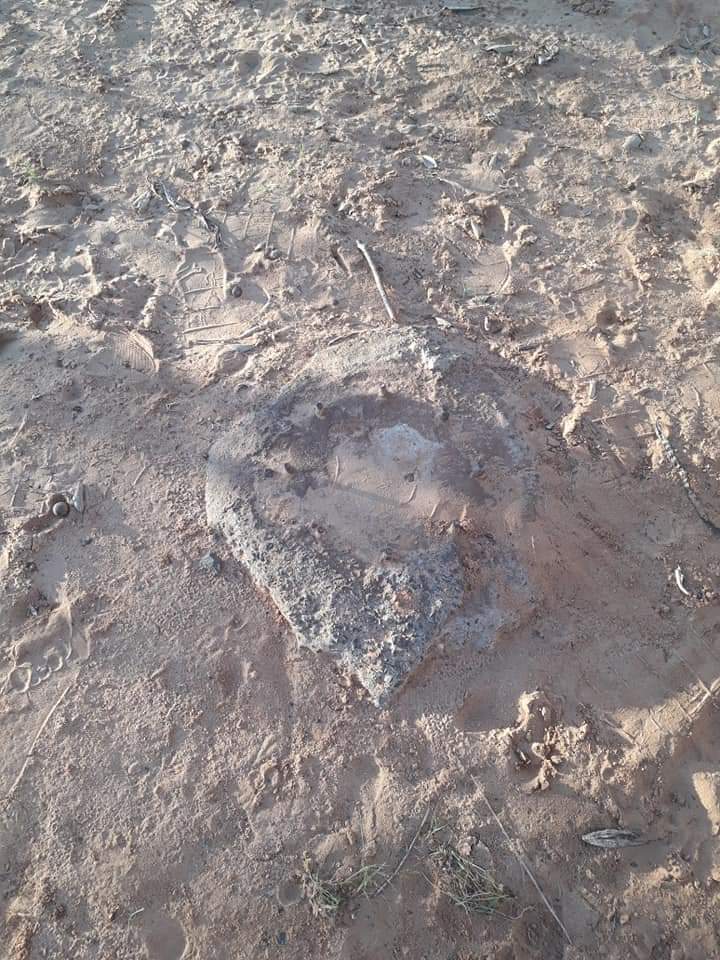 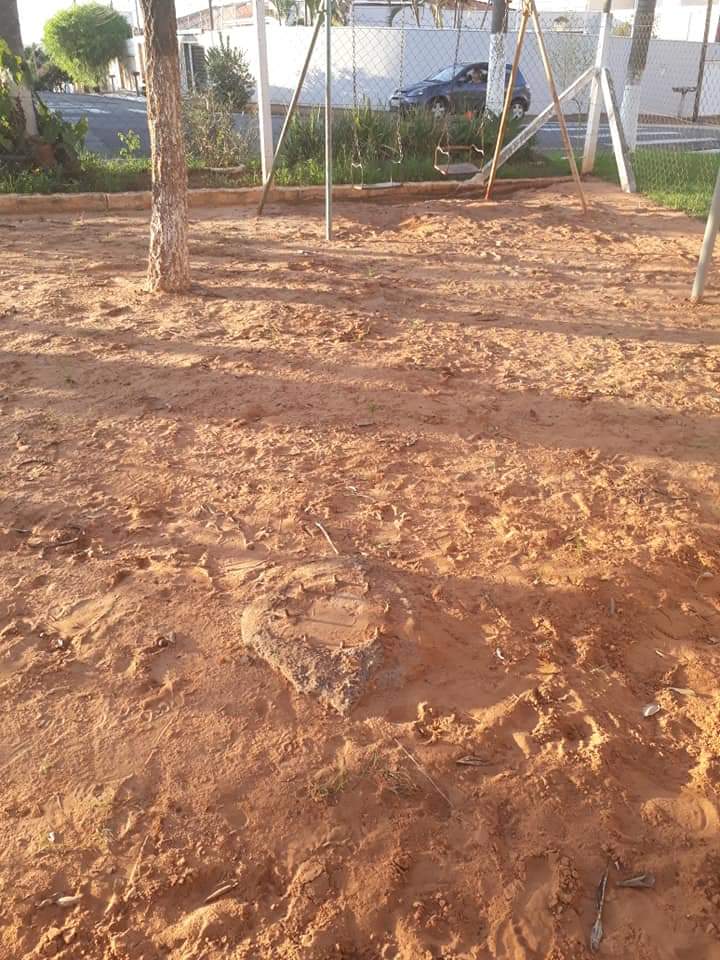 